                                     Základní škola Františka Kupky, Dobruška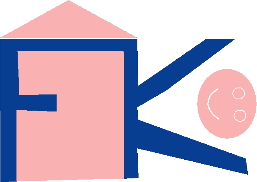                                                                 Františka Kupky 350, okres Rychnov nad Kněžnou                                                                Františka Kupky 350, 518  01 Dobruška                           tel: 731 261 547, e-mail: reditel@zsdobruska.cz        			  IČO: 75018616	                                     Bankovní spojení: KB Dobruška 78-9379900257/0100	Závazná   PŘIHLÁŠKA  KE   STRAVOVÁNÍ – Školní jídelna Základní školy Františka Kupky, DobruškaJméno, příjmení strávníka: ………………………………………………………………………………………………………………Datum narození: ……………………………………………………………………………………………………………………………..Trvalý pobyt strávníka: ……………………………………………………………………………………………………………………Kontaktní adresa: ……………………………………………………………………………………………………………………………Strávník navštěvuje ve školním roce 2023/2024 třídu: …………………………………………………………………..Jméno, příjmení zákonného zástupce: …………………………………………………………………………………………….Kontaktní adresa zákonného zástupce: …………………………………………………………………………………………..Telefon zák. zástupce: …………………………………………    E-mail: ………………………………………………………….Zdravotní způsobilost strávníka: …………………………………………………………………………………………………….Zahájení stravování: ………………………………………………………………………………………………………………………Číslo jídelny:     2526Variabilní symbol strávníka: …………………………….Číslo účtu pro platby obědů: 123-3736250217/0100Souhlasím se zpracováním osobních údajů, tento souhlas je možné kdykoliv odvolat.Vnitřní řád školní jídelny je vyvěšen na webových stránkách školy, dále je k dispozici na nástěnce školní jídelny. Podpisem strávník nebo zákonný zástupce stvrzuje seznámení a souhlas s Vnitřním řádem školní jídelny. Datum: …………………………………      Podpis zák. zástupce/strávníka ……………………………………………….   